Publicado en Barcelona el 27/06/2022 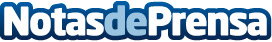 AleaSoft: Continúa la escalada de los precios del gas y de los mercados eléctricos europeosEn la cuarta semana de junio, los precios de la mayoría de los mercados eléctricos europeos spot y de futuros aumentaron, arrastrados por el aumento de los precios del gas. En los mercados alemán, belga, francés y neerlandés se registraron precios superiores a 450 €/MWh en algunas horas e incluso se llegó a los 500,00 €/MWh en una hora en el mercado alemán. La producción solar aumentó en el mercado ibérico y registró un récord en Portugal el 26 de junio. La producción eólica aumentó en Portugal e ItaliaDatos de contacto:Alejandro Delgado900 10 21 61Nota de prensa publicada en: https://www.notasdeprensa.es/aleasoft-continua-la-escalada-de-los-precios Categorias: Internacional Nacional Sector Energético http://www.notasdeprensa.es